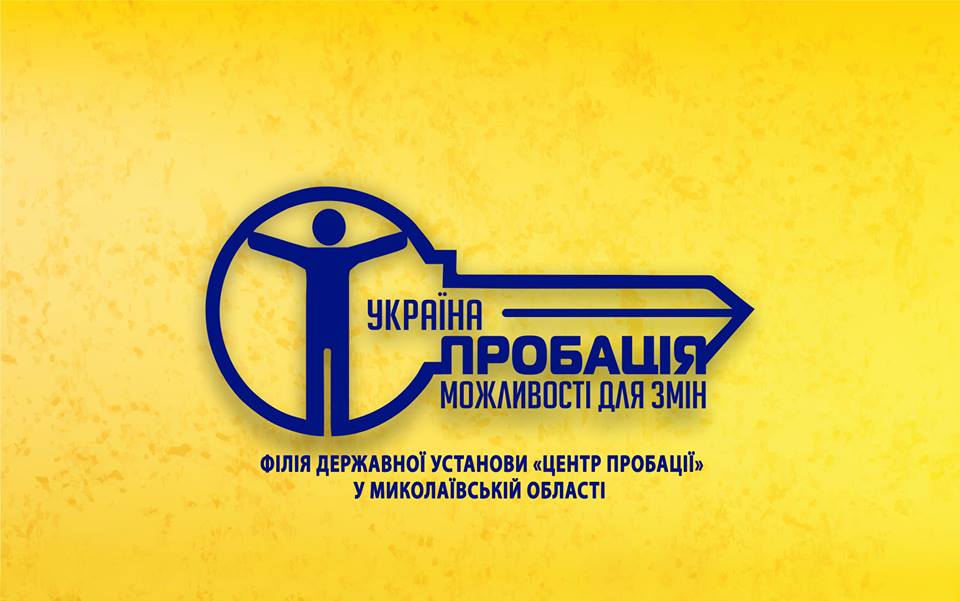                  І Н Ф О Р М А Ц І ЯЗавдання і функції уповноважених органів з питань з питань пробації визначені Законом України «Про пробацію», Кримінальним, Кримінальним процесуальним, Кримінально-виконавчим кодексами України та іншими законами України.ПРОБАЦІЯ - ЦЕ ... забезпечення безпеки  суспільства (громади) шляхом запобігання вчиненню правопорушень;надання суду інформації, що характеризує обвинувачену особу для прийняття справедливого рішення (складення досудової доповіді);організація виконання покарань, не пов'язаних з позбавленням волі;пробаційний нагляд: контроль за особою, яка вчинила правопорушення, а також допомога, спрямована на підтримку такої особи в суспільстві (консультації, мотивування до змін, сприяння у вирішенні проблемних питань);допомога особі, яка готується  до звільнення з місць позбавлення волі, в адаптації до життя в суспільстві. ДО КОГО ЗАСТОСОВУЄТЬСЯ ПРОБАЦІЯ?особа, щодо якої складається досудова доповідь;особа, засуджена до покарання, що не пов’язане з позбавленням волі, як от: заборона обіймати певні посади або займатися певною діяльністю, громадські та виправні роботи;особа, якій покарання у виді позбавлення волі замінено на покарання у виді громадських або виправних робіт;особа, звільнена з випробувальним терміном від відбування покарання у виді позбавлення (обмеження) волі;звільнена від відбування покарання вагітна жінка та жінка, яка має дитину віком до трьох років;особа, яка готується до звільнення з місць позбавлення волі.ПЕРЕВАГИ ПРОБАЦІЇ:ДЛЯ ОСОБИ, яка вчинила правопорушення:можливість змінитись без перебування у місцях позбавлення волі (ізоляції від суспільства), підтримка на шляху до змін;збереження сімейних стосунків та зв’язків у громаді;збереження роботи та житла;позитивний соціальний ефект: особа не втрачає соціальні зв’язки та шанс створити сім’ю.ДЛЯ СУСПІЛЬСТВА (ГРОМАДИ):убезпечення громади від вчинення повторних злочинів;справедливе здійснення правосуддя: баланс між карою за вчинене правопорушення, відшкодуванням завданої шкоди та інтересами членів суспільства.ДЛЯ ДЕРЖАВИ:зниження злочинності;зниження кількості ув’язнених в місцях позбавлення волі осіб;позитивний економічний ефект: утримання правопорушника у місцях позбавлення волі набагато дорожче для держави, ніж перебування на пробації; а також залишаючись у суспільстві особа не втрачає роботу та сплачує внески у держбюджет;дотримання міжнародних стандартів.ВИДИ ПРОБАЦІЇ:Досудова пробація – забезпечення суду інформацією, що характеризує особу, яка обвинувачується у вчиненні правопорушення, з метою врахування обставин її життя для прийняття судом справедливого рішення про міру її відповідальності (складення досудової доповіді).Наглядова пробація - здійснення наглядових та соціально-виховних заходів: надання психологічної, консультативної та інших видів допомоги, сприяння працевлаштуванню, залучення до навчання, участь у виховних заходах та соціально-корисній діяльності, проведення індивідуально-профілактичної роботи відносно особи, до якої застосовується пробація.Пенітенціарна пробація – це допомога особі, яка готується до звільнення з місць позбавлення волі у трудовому та побутовому влаштуванні за обраним нею місцем проживання, влаштування до закладів охорони здоров"я та сприяння в адаптації до життя у суспільстві.Додатково:Запрошуємо до співпраці небайдужих громадян в якості волонтерів пробації.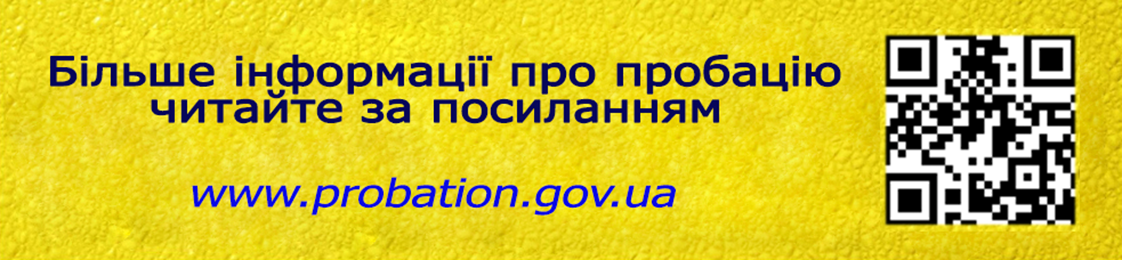 ПЕРВОМАЙСЬКИЙ МІСЬКРАЙОННИЙ ВІДДІЛ філії Державної установи «Центр пробації» у Миколаївській областіПЕРВОМАЙСЬКИЙ МІСЬКРАЙОННИЙ ВІДДІЛ філії Державної установи «Центр пробації» у Миколаївській областіНачальник відділуКонтактні дані:Лазарєв Володимир Валерійович, підполковник внутрішньої служби_______________________________________________________поштова адреса: вул. Гагаріна, 3, м. Первомайськ, 55200тел.: 066-48-85-261електронна скринька: mk16_probation@ukr.netГрафік роботи:понеділок – четвер: 08:00 – 17:00п’ятниця: 08:00 – 15:45обідня перерва: 12:00 – 12:45вихідний: субота, неділя